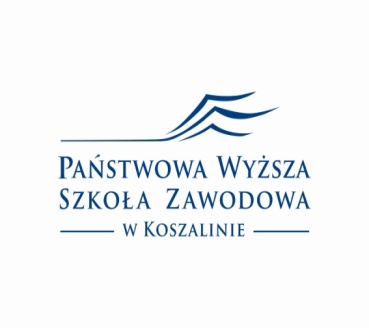 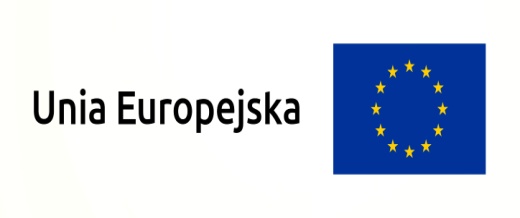 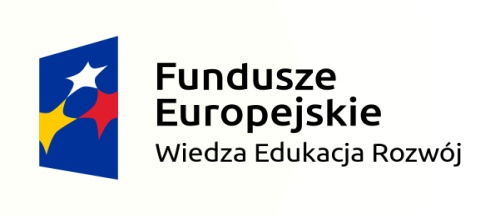 OTYŁOŚĆ I ZESPÓŁ METABOLICZNY W PRAKTYCE GRUPA EOTYŁOŚĆ I ZESPÓŁ METABOLICZNY W PRAKTYCE GRUPA EOTYŁOŚĆ I ZESPÓŁ METABOLICZNY W PRAKTYCE GRUPA EOTYŁOŚĆ I ZESPÓŁ METABOLICZNY W PRAKTYCE GRUPA EOTYŁOŚĆ I ZESPÓŁ METABOLICZNY W PRAKTYCE GRUPA EProwadzącyTematIlość godzinDataGodz.dr Wiesław KowalewskiPatofizjologia zespołu metabolicznego oraz otyłości. 225.05.201715.00 - 16.30Sala 5dr Wiesław KowalewskiPatofizjologia zespołu metabolicznego oraz otyłości.314.06.201708.00 – 10.15Sala 5dr Wiesław KowalewskiRozpoznanie i leczenie otyłości.414.06.201710.30 -14.30Sala 5dr Wiesław KowalewskiRozpoznanie i leczenie nadciśnienia tętniczego323.06.201708.00 -10.15Sala 5dr Wiesław KowalewskiRozpoznanie i leczenie hipercholesterolemii.323.06.201710.30 -12.45Sala 5dr Wiesław KowalewskiRozpoznanie i leczenie cukrzycy typu II.523.06.201713.00 -16.45Sala 5dr Jolanta Kowalska-BigulakPodstawowe pojęcia z zakresu dietetyki.225.05.201716.45 – 18.15Sala 5dr Jolanta Kowalska-BigulakPodstawowe pojęcia z zakresu dietetyki.816.06.20178.00 - 14.30Sala 5dr Jolanta Kowalska-BigulakPodstawy programowania żywienia dla osób z ZM.1019.06.201708.00 – 15.45Sala 5dr Jolanta Kowalska-BigulakJakość życia chorych z ZM.320.06.201708.00 -10.15Sala 5dr Jolanta Kowalska-BigulakRola diety w zapobieganiu zespołowi metabolicznemu i cukrzycy.520.06.201710.30 – 14.15Sala 5dr Jolanta Kowalska-BigulakDietoterapia w leczeniu ZM i cukrzycy.220.06.201714.30 – 16:00Sala 5dr Jolanta Kowalska-BigulakDietoterapia w leczeniu ZM i cukrzycy.321.06.201708.00 - 10.15Sala 5dr Jolanta Kowalska-BigulakRola suplementacji diety u osób z ZM.421.06.201710.30- 13.30Sala 5dr Jolanta Kowalska-BigulakInterakcje pożywienia z lekami stosowanymi w ZM.321.06.201713.45 -16.00Sala 5dr Agnieszka Połaniecka Rola aktywności fizycznej u osób z ZM i cukrzycą,225.05.201718.30 – 20.00Sala 5dr Agnieszka PołanieckaZasady planowania aktywności fizycznej u osób z ZM322.06.201711.30 - 14.15       Sala 5dr Agnieszka PołanieckaWybrane metody treningowe dla osób z ZM i cukrzycą.522.06.201714.30 -18.15Sala gimnastdr Agnieszka PołanieckaWybrane metody treningowe dla osób z ZM i cukrzycą.1026.06.201708.00-14.30